过程装备与控制工程专业教学培养方案一、专业特色过程装备与控制工程专业在国民经济和社会发展中起着重要作用，是石油、化工、能源、动力等国家支柱产业的基础。该专业将“过程”、“装备”与“控制”三个领域有机结合在一起，以“过程装备设计为主体，过程原理与装备智能控制为两翼”的复合型交叉专业。毕业生具有化学工程、机械工程、控制工程和管理工程等方面的知识，可在化工、石油、能源、轻工、环保、医药、食品、机械以及劳动安全部门从事工程设计、技术开发、生产技术、经营管理以及工程科学研究等多方面工作。华东理工大学是最早开设过程装备与控制工程专业的院校之一，是全国过程装备与控制工程专业“专业规范”和“基本要求”的主要牵头单位和全国过程装备与控制工程专业教学指导委员会的领衔单位。经过60多年的建设，华东理工大学过程装备与控制工程专业已成为学科特色鲜明、师资力量雄厚、教育理念先进、教学设施精良的国家特色专业，拥有中国工程院院士、国家杰出青年科学基金获得者、国防科技卓越青年科学基金获得者等一批优秀骨干教师。2007年被评为国家特色专业，2009年在全国同类专业中率先通过工程教育专业认证，同年荣获上海市教学成果一等奖和国家级教学成果二等奖，2010年成为国家首批卓越工程师培养计划试点专业，2011年成为首批国家专业综合改革试点专业，2015年和2018年又分别通过第二轮和第三轮工程教育专业认证，2019年入选首批国家级一流本科专业建设点。华东理工大学过程装备与控制工程专业的毕业学生具有广阔的就业市场和良好的职业发展前景，深受社会各界青睐和欢迎。二、培养目标过程装备与控制工程专业致力于培养德、智、体、美、劳全面发展，掌握过程工艺、装备与控制等多学科综合知识，具备从事过程装备相关设计、开发、制造、研究和管理的技术能力以及工程实践能力，有着良好的团队意识、创新精神、学习能力、交流能力和较宽国际视野，具有家国情怀和社会责任担当的高级工程技术人才。本专业学生毕业五年后应具备以下能力： 能够系统分析、研究和解决过程装备及其相关领域的设计、制造、控制、开发和使用等复杂工程问题；能以法律、监管规程和伦理为依据，在综合考虑社会、环境、安全和经济等因素的基础上，理解并解决过程装备及其相关领域的复杂工程问题；适应独立和团队工作环境，能够与同事、客户和公众进行有效沟通；具有创新意识、国际视野和终身学习的能力，在过程装备领域有较强的职场竞争力。三、毕业要求及其指标点说明四、依托学科机械工程、动力工程及工程热物理五、核心课程理论力学、材料力学、机械原理、机械设计、热工基础、化工原理、压力容器设计、过程设备设计、过程装备控制技术、过程流体机械。六、学制与学位 学制四年，工学学士学位。七、学分要求本专业学生在学期间最低要求完成专业培养方案规定的163.5学分。其中，通识类课程最低42学分，学科基础类课程39学分，专业类课程最低80.5学分，创新创业类课程最低2学分。上述学分数分布完全达到或超过中国工程教育专业认证标准，即：数学与自然科学类% = 32/163.5 =19.6%； 工程基础、专业基础及专业类% =56.5/163.5=34.6%； 工程实践与毕业设计(论文) % =33.5/163.5 = 20.5%； 人文社会科学类% = 42/163.5 =25.7%。    学生修满学分并达到《大学生体质健康标准》、通过华东理工大学《大学英语》学位考试和《大学计算机基础》水平考试，方可毕业。符合学位授予要求者，授予工学学士学位。八、课程体系九、课程导图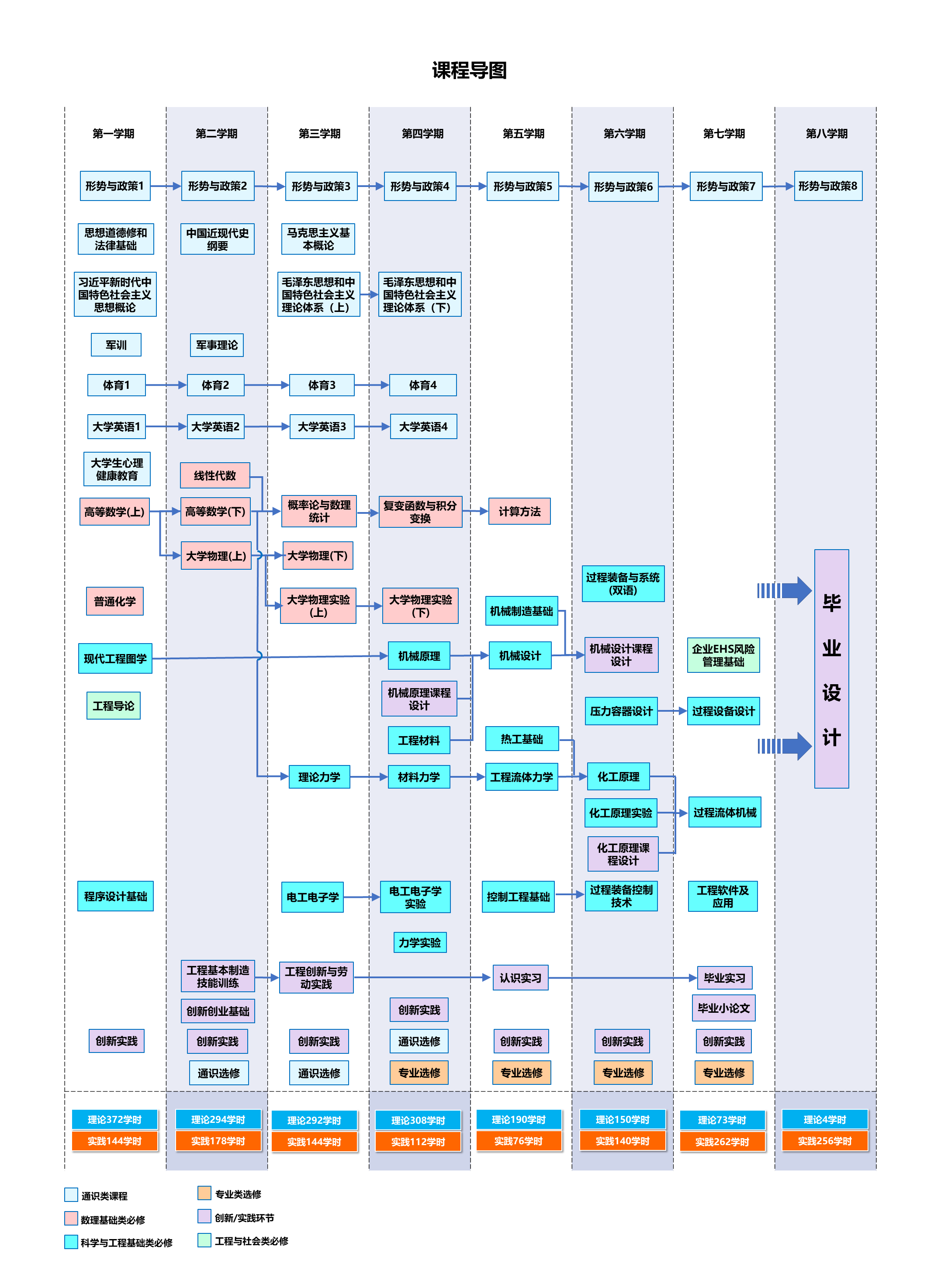 十、课程设置注△1：《大学英语》采取分层次教学模式，新生入学即参加英语分级考试。毕业前通过大学英语学位考试或同等水平认定者，方可毕业，具体参照《大学英语》课程教学实施方案。注△2：应届本科毕业生申请免试攻读研究生必须修满2个创新创业实践学分。十一、按学期课程安排十二、课程设置与毕业要求的关系矩阵注：1、H-高度相关；M-中等相关；L-弱相关；
2、课程名称前加“*”者为该核心课程。系主任：__________  教学副院长：__________  院长：__________毕业要求毕业要求指标点分解与说明1. 品德修养：尊重历史规律，把握基本国情，掌握科学的世界观和方法论，践行社会主义核心价值观，具有人文社会科学素养和社会责任感。1.1 了解历史发展进程，掌握历史发展规律和基本国情，能对历史事件、人物有客观的评价1. 品德修养：尊重历史规律，把握基本国情，掌握科学的世界观和方法论，践行社会主义核心价值观，具有人文社会科学素养和社会责任感。1.2掌握科学的世界观和方法论，理解并努力践行社会主义核心价值观，具有人文社会科学素养和社会责任感。2. 工程知识：能将数学、自然科学、工程基础和专业知识用于解决机械工程特别是过程装备相关机械领域的复杂工程问题。2.1具备解决过程装备与控制工程相关领域复杂工程问题所需的数学、物理、化学、力学等自然科学知识。2. 工程知识：能将数学、自然科学、工程基础和专业知识用于解决机械工程特别是过程装备相关机械领域的复杂工程问题。2.2掌握针对过程装备与控制工程领域复杂问题建立合适的数学模型并进行求解的基本方法2. 工程知识：能将数学、自然科学、工程基础和专业知识用于解决机械工程特别是过程装备相关机械领域的复杂工程问题。2.3能将工程基础知识用于过程装备与控制工程领域复杂问题的分析和推演。2. 工程知识：能将数学、自然科学、工程基础和专业知识用于解决机械工程特别是过程装备相关机械领域的复杂工程问题。2.4能运用专业知识对过程装备与控制工程领域复杂问题解决方案进行综合、比较和优选。3.问题分析：能够应用数学、自然科学、工程科学的基本原理，识别、表达、并通过文献研究分析机械工程特别是过程装备相关机械领域的复杂工程问题、以获得有效结论。3.1能够应用数学、自然科学和工程科学的基本知识，识别和表达过程装备与控制工程领域复杂工程问题的关键环节。 3.问题分析：能够应用数学、自然科学、工程科学的基本原理，识别、表达、并通过文献研究分析机械工程特别是过程装备相关机械领域的复杂工程问题、以获得有效结论。3.2能够依据自然科学和机械工程知识，对过程装备与控制工程问题进行分析，获得多种解决方案。3.问题分析：能够应用数学、自然科学、工程科学的基本原理，识别、表达、并通过文献研究分析机械工程特别是过程装备相关机械领域的复杂工程问题、以获得有效结论。3.3能运用工程领域知识，分析过程装备与控制工程复杂问题的影响因素，结合文献分析比较不同的解决方案，获得有效结论。4.设计/开发解决方案：能够设计针对复杂机械工程问题的解决方案、设计满足特定需求的过程装备或过程工艺流程，并能够在设计环节中体现创新意识，考虑社会、健康、安全、法律、文化以及环境等因素。4.1能够通过建模对过程装备与控制工程涉及的设备进行设计和计算分析，了解各种因素对设计的影响。4.设计/开发解决方案：能够设计针对复杂机械工程问题的解决方案、设计满足特定需求的过程装备或过程工艺流程，并能够在设计环节中体现创新意识，考虑社会、健康、安全、法律、文化以及环境等因素。4.2能针过程装备与控制工程具体需求，完成相关零部件的设计、选型和制造开发。4.设计/开发解决方案：能够设计针对复杂机械工程问题的解决方案、设计满足特定需求的过程装备或过程工艺流程，并能够在设计环节中体现创新意识，考虑社会、健康、安全、法律、文化以及环境等因素。4.3能够根据制造工艺对过程装备及系统进行设计和优化，并在设计中体现创新性。4.设计/开发解决方案：能够设计针对复杂机械工程问题的解决方案、设计满足特定需求的过程装备或过程工艺流程，并能够在设计环节中体现创新意识，考虑社会、健康、安全、法律、文化以及环境等因素。4.4能够综合考虑社会、健康、安全、法律、文化以及环境等因素的影响，通过技术经济评价对设计方案的可行性进行研究和优选。5.研究：能够基于科学原理并采用科学方法对机械工程特别是过程装备相关机械领域的复杂工程问题进行研究，包括设计实验、分析和解释数据、并通过信息综合得到合理有效的结论；5.1能够根据科学原理并采用正确的实验方法，对过程装备与控制工程相关的物理力学特性、材料特性进行实验研究和验证。5.研究：能够基于科学原理并采用科学方法对机械工程特别是过程装备相关机械领域的复杂工程问题进行研究，包括设计实验、分析和解释数据、并通过信息综合得到合理有效的结论；5.2能够根据正确的实验方法和技术路线，实现对实验数据的采集、处理和分析，获得过程装备相关领域复杂问题进行研究所需的有效数据。5.研究：能够基于科学原理并采用科学方法对机械工程特别是过程装备相关机械领域的复杂工程问题进行研究，包括设计实验、分析和解释数据、并通过信息综合得到合理有效的结论；5.3能综合多学科专业知识，对实验结果进行分析和解释，获得研究过程装备与控制工程复杂问题合理有效的结论，并能合理地应用于工程实践。6.使用现代工具：能够针对机械工程领域特别是过程装备相关机械领域的复杂工程问题，开发、选择与使用恰当的技术、资源、现代工程工具和信息技术工具，包括对复杂工程问题的预测与模拟，并能够理解其局限性。6.1能选择、使用和开发与过程装备与控制工程领域相关的制图、计算、模拟与分析等方面的技术和工具。6.使用现代工具：能够针对机械工程领域特别是过程装备相关机械领域的复杂工程问题，开发、选择与使用恰当的技术、资源、现代工程工具和信息技术工具，包括对复杂工程问题的预测与模拟，并能够理解其局限性。6.2能够应用恰当的技术、资源和现代工程工具和信息技术对于过程装备与控制工程领域的复杂问题进行有效的预测与模拟。6.使用现代工具：能够针对机械工程领域特别是过程装备相关机械领域的复杂工程问题，开发、选择与使用恰当的技术、资源、现代工程工具和信息技术工具，包括对复杂工程问题的预测与模拟，并能够理解其局限性。6.3认识现代工程工具和信息技术工具等的适用范围及特点，能够综合利用多种现代工具的优势，解决复杂工程问题，并能够理解其局限性。7.工程与社会：理解工程活动与人类社会和自然环境之间的相互影响， 能够基于工程相关背景知识进行合理分析，评价专业工程实践和复杂工程问题的解决方案对健康、安全、环境、法律、文化以及社会可持续发展的影响，并理解应承担的责任。7.1具有过程装备与控制工程相关工程实习和社会实践的经历，熟悉过程装备与控制工程相关的技术标准、知识产权、产业政策和法律法规。7.工程与社会：理解工程活动与人类社会和自然环境之间的相互影响， 能够基于工程相关背景知识进行合理分析，评价专业工程实践和复杂工程问题的解决方案对健康、安全、环境、法律、文化以及社会可持续发展的影响，并理解应承担的责任。7.2能够分析、比较和评价过程装备与控制工程项目对社会、健康、安全、法律以及文化的影响，理解环境保护的内涵和意义。7.工程与社会：理解工程活动与人类社会和自然环境之间的相互影响， 能够基于工程相关背景知识进行合理分析，评价专业工程实践和复杂工程问题的解决方案对健康、安全、环境、法律、文化以及社会可持续发展的影响，并理解应承担的责任。7.3 能针对过程装备与控制工程领域复杂问题的工程实践，理解社会可持续发展的内涵和意义，掌握过程装备与控制工程领域工程师应承担的责任。8.职业规范：理解工程伦理，在工程实践中遵守工程职业道德和规范。8.1理解工程伦理的核心理念，工程师的职业性质和责任。8.职业规范：理解工程伦理，在工程实践中遵守工程职业道德和规范。8.2在工程实践中能自觉遵守职业道德和规范。9.个人和团队：能够在多学科背景下的团队中承担个体、团队成员以及领导者的角色，具有营造协作和包容的环境，建立工作目标，组织任务实施，推进目标达成的能力。9.1能独立完成团队分配的工作，能配合团队的工作，胜任团队成员的角色与责任，能主动与其他学科的成员合作开展工作。9.个人和团队：能够在多学科背景下的团队中承担个体、团队成员以及领导者的角色，具有营造协作和包容的环境，建立工作目标，组织任务实施，推进目标达成的能力。9.2具备一定的组织管理能力，能够综合不同学科的意见，合理决策，并协调完成工作任务。10. 沟通：能够就复杂工程问题与业界同行及社会公众进行有效沟通和交流，包括撰写报告和设计文稿、陈述发言、清晰表达或回应指令。10.1具有良好的口头表达能力，能够清晰、有条理地表达自己的观点，掌握基本的报告、设计文稿的撰写技能。10. 沟通：能够就复杂工程问题与业界同行及社会公众进行有效沟通和交流，包括撰写报告和设计文稿、陈述发言、清晰表达或回应指令。10.2 能够就过程装备与控制工程领域的复杂工程问题，综合运用口头、书面、报告、图表等多种形式与业界同行及社会公众进行有效沟通和交流。11. 国际视野：关注国际工程领域的发展和动态，了解现代工程科技交叉融合的发展趋势，了解不同国家工程领域的相关准则，尊重不同文化的差异性，能够在跨文化背景下进行沟通和交流。11.1具备一定的国际视野，能跟踪国际工程领域的发展和动态，掌握现代工程科技交叉融合的发展趋势。11. 国际视野：关注国际工程领域的发展和动态，了解现代工程科技交叉融合的发展趋势，了解不同国家工程领域的相关准则，尊重不同文化的差异性，能够在跨文化背景下进行沟通和交流。11.2了解不同国家工程领域的相关准则，能够理解并尊重不同文化的差异性，在跨文化背景下进行沟通和交流。12.项目管理：理解并掌握工程管理与经济决策方法，并能在多学科环境中应用。12.1 理解、掌握和应用过程装备与控制工程领域相关的工程管理、工程经济分析和决策方法。12.项目管理：理解并掌握工程管理与经济决策方法，并能在多学科环境中应用。12.2在多学科环境下，具备工程项目组织、管理和领导的能力。13.终身学习：具有自主学习和终身学习的意识，有不断学习和适应发展的能力。13.1 掌握自主学习的方法，了解拓展知识和能力的途径，能认识不断探索和学习的必要性，具有自主学习和终身学习的意识。13.终身学习：具有自主学习和终身学习的意识，有不断学习和适应发展的能力。13.2能针对个人或职业发展的需求，采用合适的方法，自主学习，适应过程装备与控制工程领域新的发展。课程模块课程类别课程类别课程性质课程门数建议学分开设学期通识教育课程(最低42学分)通识必修思政类必修7181~8通识教育课程(最低42学分)通识必修军事类必修221~2通识教育课程(最低42学分)通识必修体育类必修441~4通识教育课程(最低42学分)通识必修英语类必修461~4通识教育课程(最低42学分)通识选修通识选修选修自选最低6学分1~8通识教育课程(最低42学分)通识专项通识专项必修/选修自选最低6学分1~8学科基础课程（39学分）数学基础类数学基础类必修6211~5学科基础课程（39学分）物理基础类物理基础类必修482~4学科基础课程（39学分）化学基础类化学基础类必修131学科基础课程（39学分）信息基础类信息基础类必修371~4专业类课程(最低80.5学分)科学与工程机械类必修515.51~5专业类课程(最低80.5学分)科学与工程力学类必修383~4专业类课程(最低80.5学分)科学与工程热流体类必修255专业类课程(最低80.5学分)科学与工程控制类必修255~6专业类课程(最低80.5学分)科学与工程工艺类必修236专业类课程(最低80.5学分)科学与工程装备类必修486~7专业类课程(最低80.5学分)工程与社会工程与社会必修221,7专业类课程(最低80.5学分)专业实践类专业实践类必修9241~8专业类课程(最低80.5学分)专业选修高端装备类选修7门可选最低10学分4~7专业类课程(最低80.5学分)专业选修材料与智能制造类选修5门可选最低10学分5~7专业类课程(最低80.5学分)专业选修智能检测与控制类选修6门可选最低10学分5~6专业类课程(最低80.5学分)专业选修前沿交叉类选修5门可选最低10学分4~7创新创业教育(最低2学分)创新创业类课程创新创业类课程必修/选修自选最低1学分1~6创新创业教育(最低2学分)创新创业实践活动创新创业实践活动必修/选修自选最低1学分1~8课程模块课程模块课程类别课程编号课程名称课程英文名称课程性质考核方式总学分总学时理论学时实践学时开课学期通识教育课程(42学分)通识教育课程(42学分)思政类(18学分)36953012思想道德与法治Morality and the Rule of Law必修考试35640161通识教育课程(42学分)通识教育课程(42学分)思政类(18学分)17820008习近平新时代中国特色社会主义思想概论The Introduction to Xi Jinping Thought on Socialism with Chinese Characteristics for the New Era必修考试232321通识教育课程(42学分)通识教育课程(42学分)思政类(18学分)13927012中国近现代史纲要Modern Chinese History必修考试35640162通识教育课程(42学分)通识教育课程(42学分)思政类(18学分)36954012马克思主义基本原理Fundamentals of Marxism必修考试35640163通识教育课程(42学分)通识教育课程(42学分)思政类(18学分)13928010毛泽东思想和中国特色社会主义理论体系概论(上)Introduction to Mao Zedong Thought and Theoretical System of Socialism with Chinese Characteristics I必修考试2.540403通识教育课程(42学分)通识教育课程(42学分)思政类(18学分)13929010毛泽东思想和中国特色社会主义理论体系概论（下）Introduction to Mao Zedong Thought and Theoretical System of Socialism with Chinese Characteristics II必修考试2.54832164通识教育课程(42学分)通识教育课程(42学分)思政类(18学分)16138008形势与政策Situation and Policy必修考试232321~8通识教育课程(42学分)通识教育课程(42学分)军体类(6学分)11034004军事理论Military Theory必修考试118182通识教育课程(42学分)通识教育课程(42学分)军体类(6学分)13957004军训Military Training必修考查12.5周2.5周1通识教育课程(42学分)通识教育课程(42学分)军体类(6学分)12427004体育(1)Physical Education I必修考试132321通识教育课程(42学分)通识教育课程(42学分)军体类(6学分)12428004体育(2)Physical Education II必修考试132322通识教育课程(42学分)通识教育课程(42学分)军体类(6学分)12429004体育(3)Physical Education III必修考试132323通识教育课程(42学分)通识教育课程(42学分)军体类(6学分)12430004体育(4)Physical Education IV必修考试132324通识教育课程(42学分)通识教育课程(42学分)英语类△1(6学分)13913008大学英语ⅠCollege English I必修考试232321通识教育课程(42学分)通识教育课程(42学分)英语类△1(6学分)13914008大学英语ⅡCollege English II必修考试232322通识教育课程(42学分)通识教育课程(42学分)英语类△1(6学分)13916008大学英语ⅢCollege English III必修考试232323通识教育课程(42学分)通识教育课程(42学分)英语类△1(6学分)13917000大学英语IVCollege English IV必修考试032324通识选修(6学分)通识教育选修课程设置四个类别：Ⅰ.人文科学类、Ⅱ.社会科学类、Ⅲ.工程技术类、Ⅳ.自然科学类。要求所有学生至少选读1学分管理类课程，必须在人文科学类的“四史教育”模块中至少选读1门课程。通识教育选修课程设置四个类别：Ⅰ.人文科学类、Ⅱ.社会科学类、Ⅲ.工程技术类、Ⅳ.自然科学类。要求所有学生至少选读1学分管理类课程，必须在人文科学类的“四史教育”模块中至少选读1门课程。通识教育选修课程设置四个类别：Ⅰ.人文科学类、Ⅱ.社会科学类、Ⅲ.工程技术类、Ⅳ.自然科学类。要求所有学生至少选读1学分管理类课程，必须在人文科学类的“四史教育”模块中至少选读1门课程。通识教育选修课程设置四个类别：Ⅰ.人文科学类、Ⅱ.社会科学类、Ⅲ.工程技术类、Ⅳ.自然科学类。要求所有学生至少选读1学分管理类课程，必须在人文科学类的“四史教育”模块中至少选读1门课程。通识教育选修课程设置四个类别：Ⅰ.人文科学类、Ⅱ.社会科学类、Ⅲ.工程技术类、Ⅳ.自然科学类。要求所有学生至少选读1学分管理类课程，必须在人文科学类的“四史教育”模块中至少选读1门课程。通识教育选修课程设置四个类别：Ⅰ.人文科学类、Ⅱ.社会科学类、Ⅲ.工程技术类、Ⅳ.自然科学类。要求所有学生至少选读1学分管理类课程，必须在人文科学类的“四史教育”模块中至少选读1门课程。通识教育选修课程设置四个类别：Ⅰ.人文科学类、Ⅱ.社会科学类、Ⅲ.工程技术类、Ⅳ.自然科学类。要求所有学生至少选读1学分管理类课程，必须在人文科学类的“四史教育”模块中至少选读1门课程。通识教育选修课程设置四个类别：Ⅰ.人文科学类、Ⅱ.社会科学类、Ⅲ.工程技术类、Ⅳ.自然科学类。要求所有学生至少选读1学分管理类课程，必须在人文科学类的“四史教育”模块中至少选读1门课程。通识教育选修课程设置四个类别：Ⅰ.人文科学类、Ⅱ.社会科学类、Ⅲ.工程技术类、Ⅳ.自然科学类。要求所有学生至少选读1学分管理类课程，必须在人文科学类的“四史教育”模块中至少选读1门课程。通识教育选修课程设置四个类别：Ⅰ.人文科学类、Ⅱ.社会科学类、Ⅲ.工程技术类、Ⅳ.自然科学类。要求所有学生至少选读1学分管理类课程，必须在人文科学类的“四史教育”模块中至少选读1门课程。通识专项(6学分)通识教育专项课程中包括心理健康与职业发展综合素养课程(含第二课堂)、劳育专项课程与实践和美育专项课程与实践。其中，《大学生心理健康教育》课程为必修课，美育专项课程与实践要求最低修满2学分，劳育专项课程与实践要求最低修满2学分。通识教育专项课程中包括心理健康与职业发展综合素养课程(含第二课堂)、劳育专项课程与实践和美育专项课程与实践。其中，《大学生心理健康教育》课程为必修课，美育专项课程与实践要求最低修满2学分，劳育专项课程与实践要求最低修满2学分。通识教育专项课程中包括心理健康与职业发展综合素养课程(含第二课堂)、劳育专项课程与实践和美育专项课程与实践。其中，《大学生心理健康教育》课程为必修课，美育专项课程与实践要求最低修满2学分，劳育专项课程与实践要求最低修满2学分。通识教育专项课程中包括心理健康与职业发展综合素养课程(含第二课堂)、劳育专项课程与实践和美育专项课程与实践。其中，《大学生心理健康教育》课程为必修课，美育专项课程与实践要求最低修满2学分，劳育专项课程与实践要求最低修满2学分。通识教育专项课程中包括心理健康与职业发展综合素养课程(含第二课堂)、劳育专项课程与实践和美育专项课程与实践。其中，《大学生心理健康教育》课程为必修课，美育专项课程与实践要求最低修满2学分，劳育专项课程与实践要求最低修满2学分。通识教育专项课程中包括心理健康与职业发展综合素养课程(含第二课堂)、劳育专项课程与实践和美育专项课程与实践。其中，《大学生心理健康教育》课程为必修课，美育专项课程与实践要求最低修满2学分，劳育专项课程与实践要求最低修满2学分。通识教育专项课程中包括心理健康与职业发展综合素养课程(含第二课堂)、劳育专项课程与实践和美育专项课程与实践。其中，《大学生心理健康教育》课程为必修课，美育专项课程与实践要求最低修满2学分，劳育专项课程与实践要求最低修满2学分。通识教育专项课程中包括心理健康与职业发展综合素养课程(含第二课堂)、劳育专项课程与实践和美育专项课程与实践。其中，《大学生心理健康教育》课程为必修课，美育专项课程与实践要求最低修满2学分，劳育专项课程与实践要求最低修满2学分。通识教育专项课程中包括心理健康与职业发展综合素养课程(含第二课堂)、劳育专项课程与实践和美育专项课程与实践。其中，《大学生心理健康教育》课程为必修课，美育专项课程与实践要求最低修满2学分，劳育专项课程与实践要求最低修满2学分。通识教育专项课程中包括心理健康与职业发展综合素养课程(含第二课堂)、劳育专项课程与实践和美育专项课程与实践。其中，《大学生心理健康教育》课程为必修课，美育专项课程与实践要求最低修满2学分，劳育专项课程与实践要求最低修满2学分。学科基础教育课程(39学分)学科基础教育课程(39学分)数学类(21学分)18593020高等数学（上）Advanced Calculus(11 credits I)必修考试580801学科基础教育课程(39学分)学科基础教育课程(39学分)数学类(21学分)18588024高等数学（下）Advanced Calculus(11 credits II)必修考试696962学科基础教育课程(39学分)学科基础教育课程(39学分)数学类(21学分)18584012线性代数Linear Algebra必修考试348482学科基础教育课程(39学分)学科基础教育课程(39学分)数学类(21学分)11058012概率论与数理统计Probability and Statistics必修考试348483学科基础教育课程(39学分)学科基础教育课程(39学分)数学类(21学分)11054008复变函数与积分变换Complex Function and Integral Transform必修考试232324学科基础教育课程(39学分)学科基础教育课程(39学分)数学类(21学分)14809008计算方法Computing Method必修考试232325学科基础教育课程(39学分)学科基础教育课程(39学分)物理类(8学分)18638012大学物理（上）University Physics(6 credits I)必修考试348482学科基础教育课程(39学分)学科基础教育课程(39学分)物理类(8学分)18635012大学物理（下）University Physics(6 credits II)必修考试348483学科基础教育课程(39学分)学科基础教育课程(39学分)物理类(8学分)11147004大学物理实验（上）University Physics Experiments(I)必修考查132323学科基础教育课程(39学分)学科基础教育课程(39学分)物理类(8学分)11148004大学物理实验（下）University Physics Experiments(II)必修考查132324学科基础教育课程(39学分)学科基础教育课程(39学分)化学基础(3学分)14806012普通化学General Chemistry必修考试348481信息基础(7学分）14248012程序设计基础（机械）Programming Fundamentals in the Mechanics必修考试36432321信息基础(7学分）14673012电工电子学Electrics and Electronics必修考试348483信息基础(7学分）12770004电工电子学实验Electrics and Electronics Experiments必修考试132324专业教育课程(80.5学分)专业必修(46.5学分)机械类(15.5学分)49090018现代工程图学Modern Engineering Drawing必修考试4.58064161专业教育课程(80.5学分)专业必修(46.5学分)机械类(15.5学分)14716008工程材料Engineering Materials必修考试2352964专业教育课程(80.5学分)专业必修(46.5学分)机械类(15.5学分)14750008机械制造基础Foundation of Mechanical Manufacture必修考试232325专业教育课程(80.5学分)专业必修(46.5学分)机械类(15.5学分)14687014机械原理Mechanical Principles必修考试3.556564专业教育课程(80.5学分)专业必修(46.5学分)机械类(15.5学分)14691014机械设计Mechanical Design必修考试3.556565专业教育课程(80.5学分)专业必修(46.5学分)力学类(8学分)14690014理论力学Theoretical Mechanics必修考试3.556563专业教育课程(80.5学分)专业必修(46.5学分)力学类(8学分)14689014材料力学Mechanics of Materials必修考试3.556564专业教育课程(80.5学分)专业必修(46.5学分)力学类(8学分)10747004力学实验Mechanical Experiment必修考查132324专业教育课程(80.5学分)专业必修(46.5学分)热流体类(5学分)14770012热工基础Fundamental of Thermal Technology必修考试3504645专业教育课程(80.5学分)专业必修(46.5学分)热流体类(5学分)10725008工程流体力学Engineering Fluid mechanics必修考试2333125专业教育课程(80.5学分)专业必修(46.5学分)控制类(5学分)10830008控制工程基础Control Engineering Foundation必修考试2352965专业教育课程(80.5学分)专业必修(46.5学分)控制类(5学分)10732012过程装备控制技术Process Equipment and Control Engineering必修考试3514566专业教育课程(80.5学分)专业必修(46.5学分)过程工艺类(3学分)46522008化工原理Principles of Chemical Engineering必修考试232326专业教育课程(80.5学分)专业必修(46.5学分)过程工艺类(3学分)10410004化工原理实验Principles of Chemical Engineering Experiments必修考查132326专业教育课程(80.5学分)专业必修(46.5学分)过程装备类(8学分)48231006过程装备与系统（双语）Process Equipment and System必修考试1.524246专业教育课程(80.5学分)专业必修(46.5学分)过程装备类(8学分)10773012压力容器设计Pressure Vessel Design必修考试3514566专业教育课程(80.5学分)专业必修(46.5学分)过程装备类(8学分)37392004过程设备设计Process Equipment Design必修考试116167专业教育课程(80.5学分)专业必修(46.5学分)过程装备类(8学分)48232010过程流体机械Process Fluid Machinery必修考试2.5433767专业教育课程(80.5学分)专业必修(46.5学分)工程与社会类(2学分)14828004工程导论Introduction to Engineering必修考查116161专业教育课程(80.5学分)专业必修(46.5学分)工程与社会类(2学分)16144004企业EHS风险管理基础Basis of Enterprise EHS Risk Management必修考查116167专业教育课程(80.5学分)专业选修(至少10学分，每个分类模块中至少选1门课程)高端装备类48999004绿色环境装备Green Environmental Equipment选修考查116164专业教育课程(80.5学分)专业选修(至少10学分，每个分类模块中至少选1门课程)高端装备类48998004航空航天关键技术与装备Key Aerospace Technology and Equipment选修考查116164专业教育课程(80.5学分)专业选修(至少10学分，每个分类模块中至少选1门课程)高端装备类49021006力学设计与操作Mechanical Design and Operation选修考查1.5408324专业教育课程(80.5学分)专业选修(至少10学分，每个分类模块中至少选1门课程)高端装备类10731008过程装备集成科学与技术Process Equipment Integration Science and Technology选修考试232325专业教育课程(80.5学分)专业选修(至少10学分，每个分类模块中至少选1门课程)高端装备类49020006承压装备先进密封技术Advanced Sealing Technology for Pressure Equipment选修考查1.524246专业教育课程(80.5学分)专业选修(至少10学分，每个分类模块中至少选1门课程)高端装备类48995006传递与反应过程的多物理场耦合数值仿真Multiphysics Coupled Numerical Simulation on Transfer and Reaction Process选修考查1.524246专业教育课程(80.5学分)专业选修(至少10学分，每个分类模块中至少选1门课程)高端装备类49190004过程装备先进结构技术Advanced Structure Technology for Process Equipment选修考查116167专业教育课程(80.5学分)专业选修(至少10学分，每个分类模块中至少选1门课程)材料与智能制造类10704006材料加工工艺及缺陷Material Processing Technology and Defects选修考试1.524245专业教育课程(80.5学分)专业选修(至少10学分，每个分类模块中至少选1门课程)材料与智能制造类49017008过程装备先进制造技术Advanced Manufacturing Technology for Process Equipment选修考试232325专业教育课程(80.5学分)专业选修(至少10学分，每个分类模块中至少选1门课程)材料与智能制造类10759006微机电系统的设计与制造（双语）Design and Manufacture of MEMS(Bilingual)选修考试1.524246专业教育课程(80.5学分)专业选修(至少10学分，每个分类模块中至少选1门课程)材料与智能制造类10762004先进复合材料Advanced Composite Materials选修考查116166专业教育课程(80.5学分)专业选修(至少10学分，每个分类模块中至少选1门课程)材料与智能制造类49019004数字孪生技术Digital Twin Technology选修考查116167专业教育课程(80.5学分)专业选修(至少10学分，每个分类模块中至少选1门课程)智能检测与控制类48996008智能传感与物联网技术Intelligent Sensing and Internet of Things Technology选修考查2362885专业教育课程(80.5学分)专业选修(至少10学分，每个分类模块中至少选1门课程)智能检测与控制类49016008智能声学检测及成像技术Intelligent acoustic Detection and Imaging Technology选修考试2362885专业教育课程(80.5学分)专业选修(至少10学分，每个分类模块中至少选1门课程)智能检测与控制类49015004大数据与失效分析Big Data and Failure Analysis选修考查116165专业教育课程(80.5学分)专业选修(至少10学分，每个分类模块中至少选1门课程)智能检测与控制类10768008现代无损检测技术Modern Nondestructive Testing Technology选修考试232326专业教育课程(80.5学分)专业选修(至少10学分，每个分类模块中至少选1门课程)智能检测与控制类49018006液压与气动技术Hydraulic and Pneumatic Technology选修考试1.524246专业教育课程(80.5学分)专业选修(至少10学分，每个分类模块中至少选1门课程)智能检测与控制类37391006设备健康监测与智能诊断Equipment Health Monitoring and Intelligent Diagnosis选修考试1.524246专业教育课程(80.5学分)专业选修(至少10学分，每个分类模块中至少选1门课程)前沿交叉类16542008大数据与智能流程制造导论Big Data and Intelligent Process Manufacturing选修考查232324专业教育课程(80.5学分)专业选修(至少10学分，每个分类模块中至少选1门课程)前沿交叉类49014004新能源及储能技术与装备Technology and Equipment for New Energy Resources and Energy Storage选修考查116164专业教育课程(80.5学分)专业选修(至少10学分，每个分类模块中至少选1门课程)前沿交叉类16129008基于项目的学习（卓越班）Project-based Learning (Excellent Class)选修考查264645~6专业教育课程(80.5学分)专业选修(至少10学分，每个分类模块中至少选1门课程)前沿交叉类10771004学科前沿讲座Frontier Lecture选修考查116167专业教育课程(80.5学分)专业选修(至少10学分，每个分类模块中至少选1门课程)前沿交叉类18799008工业机器人系统集成与应用Integration and Application of Industrial Robot Systems选修考查232327专业教育课程(80.5学分)专业实践(24学分)实践教学环节10296012工程基本制造技能训练Engineering Training of Basic Manufacturing Technology必修考查396962专业教育课程(80.5学分)专业实践(24学分)实践教学环节10824004机械原理课程设计Course Design for Mechanical Principles必修考查11周1周4专业实践(24学分)实践教学环节14805004认识实习Internship必修考查11周1周5专业实践(24学分)实践教学环节10819008机械设计课程设计Course Design for Mechanical Design必修考查22周2周6专业实践(24学分)实践教学环节10409004化工原理课程设计Course Design for Principles of Chemicals Engineering必修考查11周1周6专业实践(24学分)实践教学环节49065008工程软件及应用Engineering Software and Application必修考查264647专业实践(24学分)实践教学环节10700016毕业实习Graduation Internship必修考查44周4周7专业实践(24学分)实践教学环节14792008毕业小论文Graduation Project(short thesis)必修考查24周4周7专业实践(24学分)实践教学环节14791032毕业设计Graduation Project(Design)必修考查815周15周8创新创业教育课程(2学分)创新创业教育课程(2学分)创新创业类课程(最低1学分)12738004创业基础Fundamentals of Entrepreneurship必修考试116162创新创业教育课程(2学分)创新创业教育课程(2学分)创新创业类课程(最低1学分)13931004大学生创业基础(MOOC)Fundamentals of Entrepreneurship for University Students必修考试116162创新创业教育课程(2学分)创新创业教育课程(2学分)创新创业类课程(最低1学分)创新创业类选修课程创新创业类选修课程创新创业类选修课程学生自主选择，学分不限学生自主选择，学分不限学生自主选择，学分不限学生自主选择，学分不限学生自主选择，学分不限学生自主选择，学分不限1-6创新创业教育课程(2学分)创新创业教育课程(2学分)创新创业实践环节(最低1学分△2)大学生创新创业训练计划大学生创新创业训练计划大学生创新创业训练计划按实际情况认定创新实践学分按实际情况认定创新实践学分按实际情况认定创新实践学分按实际情况认定创新实践学分按实际情况认定创新实践学分按实际情况认定创新实践学分1-8创新创业教育课程(2学分)创新创业教育课程(2学分)创新创业实践环节(最低1学分△2)学科竞赛、双创竞赛学科竞赛、双创竞赛学科竞赛、双创竞赛按实际情况认定创新实践学分按实际情况认定创新实践学分按实际情况认定创新实践学分按实际情况认定创新实践学分按实际情况认定创新实践学分按实际情况认定创新实践学分1-8创新创业教育课程(2学分)创新创业教育课程(2学分)创新创业实践环节(最低1学分△2)智能创新类实训项目智能创新类实训项目智能创新类实训项目按实际情况认定创新实践学分按实际情况认定创新实践学分按实际情况认定创新实践学分按实际情况认定创新实践学分按实际情况认定创新实践学分按实际情况认定创新实践学分1-8创新创业教育课程(2学分)创新创业教育课程(2学分)创新创业实践环节(最低1学分△2)经教务处认定的创新实践活动经教务处认定的创新实践活动经教务处认定的创新实践活动按实际情况认定创新实践学分按实际情况认定创新实践学分按实际情况认定创新实践学分按实际情况认定创新实践学分按实际情况认定创新实践学分按实际情况认定创新实践学分1-8学期课程模块课程名称课程性质学分总学时理论学时实践学时第一学期通识必修思想道德与法治必修3643232第一学期通识必修形势与政策必修0.2544第一学期通识必修习近平新时代中国特色社会主义思想概论必修23232第一学期通识必修军训必修12.5周2.5周第一学期通识必修体育(1)必修13232第一学期通识必修大学英语Ⅰ必修23232第一学期通识必修大学生心理健康教育必修23232第一学期学科基础高等数学（11学分 上）必修58080第一学期学科基础普通化学必修34848第一学期专业必修工程导论必修11616第一学期专业必修现代工程图学必修4.5806416第一学期专业必修程序设计基础（机械）必修3643232第一学期本学期合计必修 27.75学分本学期合计必修 27.75学分本学期合计必修 27.75学分本学期合计必修 27.75学分本学期合计必修 27.75学分本学期合计必修 27.75学分本学期合计必修 27.75学分第二学期通识必修中国近现代史纲要必修3643232第二学期通识必修形势与政策必修0.2544第二学期通识必修军事理论必修1361818第二学期通识必修体育(2)必修13232第二学期通识必修大学英语Ⅱ必修23232第二学期通识必修创业基础必修(2选1)11616第二学期通识必修大学生创业基础（MOOC）必修(2选1)11616第二学期学科基础高等数学（11学分 下）必修69696第二学期学科基础线性代数必修34848第二学期学科基础大学物理（6学分 上）必修34848第二学期专业必修工程基本制造技能训练必修33周3周第二学期本学期合计必修 23.25学分，建议修读1-2学分通识选修课程本学期合计必修 23.25学分，建议修读1-2学分通识选修课程本学期合计必修 23.25学分，建议修读1-2学分通识选修课程本学期合计必修 23.25学分，建议修读1-2学分通识选修课程本学期合计必修 23.25学分，建议修读1-2学分通识选修课程本学期合计必修 23.25学分，建议修读1-2学分通识选修课程本学期合计必修 23.25学分，建议修读1-2学分通识选修课程第三学期通识必修马克思主义基本原理概论必修3643232第三学期通识必修毛泽东思想和中国特色社会主义理论体系概论(上)必修2.5483216第三学期通识必修形势与政策必修0.2544第三学期通识必修体育(3)必修13232第三学期通识必修大学英语Ⅲ必修23232第三学期通识必修工程创新劳动实践必修13232第三学期学科基础概率论与数理统计必修34848第三学期学科基础大学物理（6学分 下）必修34848第三学期学科基础大学物理实验（上）必修13232第三学期专业必修电工电子学必修34848第三学期专业必修理论力学必修3.54848第三学期本学期合计必修 23.25学分，建议修读1-2学分通识选修课程本学期合计必修 23.25学分，建议修读1-2学分通识选修课程本学期合计必修 23.25学分，建议修读1-2学分通识选修课程本学期合计必修 23.25学分，建议修读1-2学分通识选修课程本学期合计必修 23.25学分，建议修读1-2学分通识选修课程本学期合计必修 23.25学分，建议修读1-2学分通识选修课程本学期合计必修 23.25学分，建议修读1-2学分通识选修课程第四学期通识必修毛泽东思想和中国特色社会主义理论体系概论(下)必修2.5483216第四学期通识必修形势与政策必修0.2544第四学期通识必修体育(4)必修13232第四学期通识必修大学英语 IV必修03232第四学期学科基础复变函数与积分变换必修23232第四学期学科基础大学物理实验（下）必修13232第四学期专业必修材料力学必修3.54848第四学期专业必修工程材料必修24848第四学期专业必修机械原理必修3.54848第四学期专业必修机械原理课程设计必修13232第四学期专业必修力学实验必修13232第四学期专业必修电工电子学实验必修13232第四学期本学期合计必修 18.75学分，建议修读2-4学分通识选修课程，修读0-2学分专业选修课程本学期合计必修 18.75学分，建议修读2-4学分通识选修课程，修读0-2学分专业选修课程本学期合计必修 18.75学分，建议修读2-4学分通识选修课程，修读0-2学分专业选修课程本学期合计必修 18.75学分，建议修读2-4学分通识选修课程，修读0-2学分专业选修课程本学期合计必修 18.75学分，建议修读2-4学分通识选修课程，修读0-2学分专业选修课程本学期合计必修 18.75学分，建议修读2-4学分通识选修课程，修读0-2学分专业选修课程本学期合计必修 18.75学分，建议修读2-4学分通识选修课程，修读0-2学分专业选修课程第五学期通识必修形势与政策必修0.2544第五学期学科基础计算方法 必修23232第五学期专业必修机械设计 必修3.54848第五学期专业必修机械制造基础 必修23232第五学期专业必修热工基础 必修350464第五学期专业必修工程流体力学 必修233312第五学期专业必修控制工程基础必修235296第五学期专业必修认识实习 必修11周1周第五学期本学期合计必修 15.75学分，建议修读2-4学分专业选修课程本学期合计必修 15.75学分，建议修读2-4学分专业选修课程本学期合计必修 15.75学分，建议修读2-4学分专业选修课程本学期合计必修 15.75学分，建议修读2-4学分专业选修课程本学期合计必修 15.75学分，建议修读2-4学分专业选修课程本学期合计必修 15.75学分，建议修读2-4学分专业选修课程本学期合计必修 15.75学分，建议修读2-4学分专业选修课程第六学期通识必修形势与政策必修0.2544第六学期专业必修过程装备与系统（双语）必修1.52424第六学期专业必修压力容器设计必修351456第六学期专业必修过程装备控制技术必修351456第六学期专业必修化工原理必修23232第六学期专业必修化工原理实验必修13232第六学期专业必修化工原理课程设计必修11周1周第六学期专业必修机械设计课程设计必修22周2周第六学期本学期合计必修13.75学分，建议修读2-4学分专业选修课程本学期合计必修13.75学分，建议修读2-4学分专业选修课程本学期合计必修13.75学分，建议修读2-4学分专业选修课程本学期合计必修13.75学分，建议修读2-4学分专业选修课程本学期合计必修13.75学分，建议修读2-4学分专业选修课程本学期合计必修13.75学分，建议修读2-4学分专业选修课程本学期合计必修13.75学分，建议修读2-4学分专业选修课程第七学期通识必修形势与政策必修0.2544第七学期专业必修工程软件及应用必修26464第七学期专业必修过程流体机械必修2.543376第七学期专业必修过程设备设计必修11616第七学期专业必修企业EHS风险管理基础必修11616第七学期专业必修毕业实习必修44周4周第七学期专业必修毕业小论文必修24周4周第七学期本学期合计必修12.75学分，建议修读2-4学分专业选修课程本学期合计必修12.75学分，建议修读2-4学分专业选修课程本学期合计必修12.75学分，建议修读2-4学分专业选修课程本学期合计必修12.75学分，建议修读2-4学分专业选修课程本学期合计必修12.75学分，建议修读2-4学分专业选修课程本学期合计必修12.75学分，建议修读2-4学分专业选修课程本学期合计必修12.75学分，建议修读2-4学分专业选修课程第八学期通识必修形势与政策必修0.2544第八学期专业必修毕业设计必修816周16周第八学期本学期合计必修8.25学分本学期合计必修8.25学分本学期合计必修8.25学分本学期合计必修8.25学分本学期合计必修8.25学分本学期合计必修8.25学分本学期合计必修8.25学分毕业要求课程名称12345678910111213思想道德与法治HL中国近现代史纲要HL毛泽东思想和中国特色社会主义理论体系概论（上、下）HLM马克思主义基本原理HM习近平新时代中国特色社会主义思想概论HL形式与政策HM军事理论ML军训MM体育（1-4）ML大学英语（Ⅰ-Ⅳ）HMM创业基础HM大学生创业基础(MOOC)HM高等数学（上、下）HML线性代数HM复变函数与积分变换ML概率论与数理统计HM大学物理（上、下）HM大学物理实验（上、下）MMM普通化学MM现代工程图学MMMMM电工电子学MM电工电子学实验M程序设计基础（机械）HHHM计算方法M工程导论HLH理论力学*HH材料力学*HH工程材料HHM力学实验HM机械原理*HH机械制造基础MMM机械设计HHH热工基础*MM化工原理*MMM化工原理实验MM过程装备控制技术*MH过程装备与系统（双语）H企业EHS风险管理基础HHH压力容器设计*MHMM过程设备设计*MHM控制工程基础LHL工程流体力学MM过程流体机械*LLL军训M工程创新与智能实践MH机械原理课程设计LHL认识实习LH机械设计课程设计HM化工原理课程设计H工程软件及应用H毕业实习HHH毕业小论文MHHLHH毕业设计HHMHHH